Year 5 Summer 2 History The VikingsLearning objectives for this topicKey vocabularyUseful websites to search forWhere did the Vikings come from?When did the Vikings invade Britain and why did they invade here? Where did the Vikings settle in Britain? How did the Vikings gain control of the northeast of England?Why was King Alfred dubbed ’Great’? What was life like in Britain for Vikings?LongboatLonghouseChieftainBerserkerDanegeldThingFeastRaidTradeYggdrasilRunesFarmer-warriorPaganDanelawAsgardJarlKarlFigureheadChainmailValhallahttp://www.bbc.co.uk/history/ancient/vikings/launch_gms_viking_qu est.shtmlhttps://www.youtube.com/watch?v=8qSkaAwKMD4http://www.educationscotland.gov.uk/scotlandshistory/britonsgaelsvikings/vikingraids/index.asp http://www.keystagehistory.co.uk/outstanding-lessons/keystage2/O2-4-ST1.html http://www.britishmuseum.org/explore/online_tours/europe/the_vikings/silver_hoard_from_goldsbo rough.aspx Where did the Vikings come from?When did the Vikings invade Britain and why did they invade here? Where did the Vikings settle in Britain? How did the Vikings gain control of the northeast of England?Why was King Alfred dubbed ’Great’? What was life like in Britain for Vikings?LongboatLonghouseChieftainBerserkerDanegeldThingFeastRaidTradeYggdrasilRunesFarmer-warriorPaganDanelawAsgardJarlKarlFigureheadChainmailValhallaWhere did the Vikings come from?When did the Vikings invade Britain and why did they invade here? Where did the Vikings settle in Britain? How did the Vikings gain control of the northeast of England?Why was King Alfred dubbed ’Great’? What was life like in Britain for Vikings?LongboatLonghouseChieftainBerserkerDanegeldThingFeastRaidTradeYggdrasilRunesFarmer-warriorPaganDanelawAsgardJarlKarlFigureheadChainmailValhalla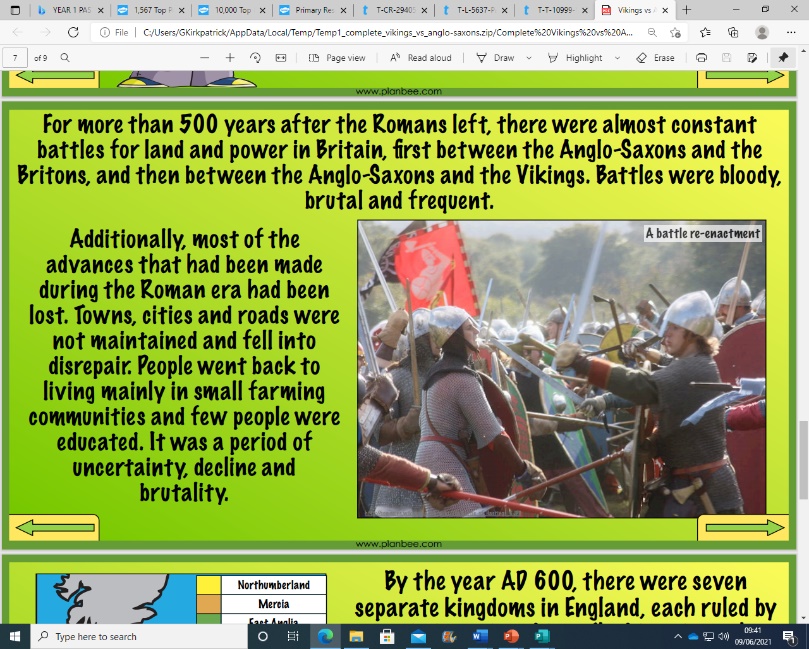 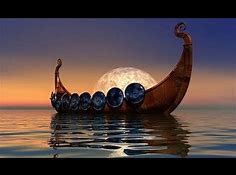 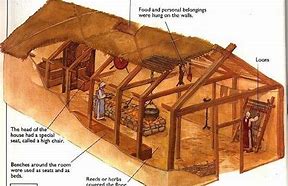 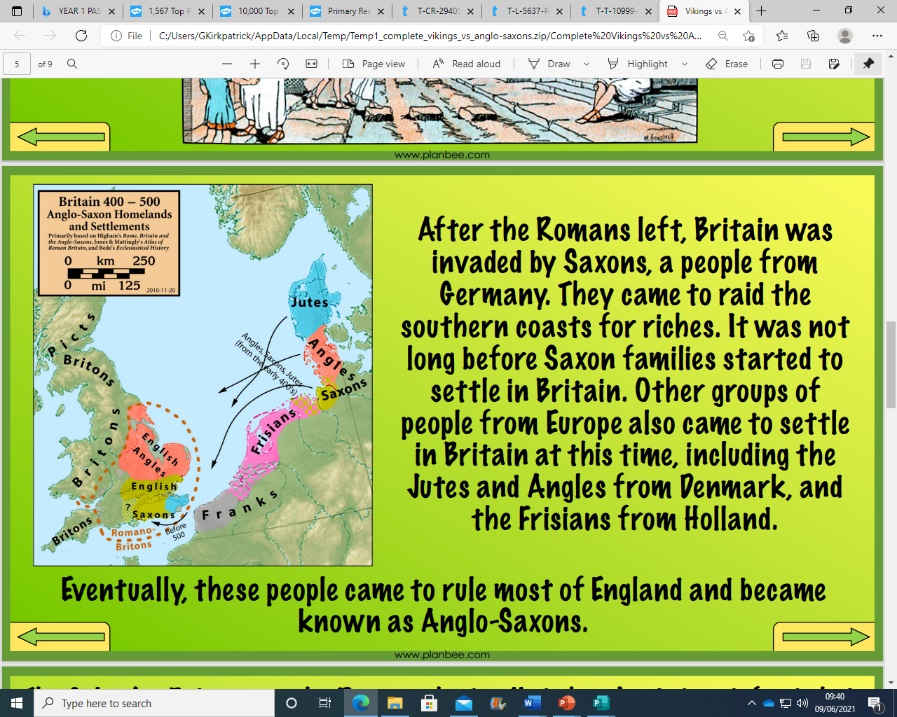 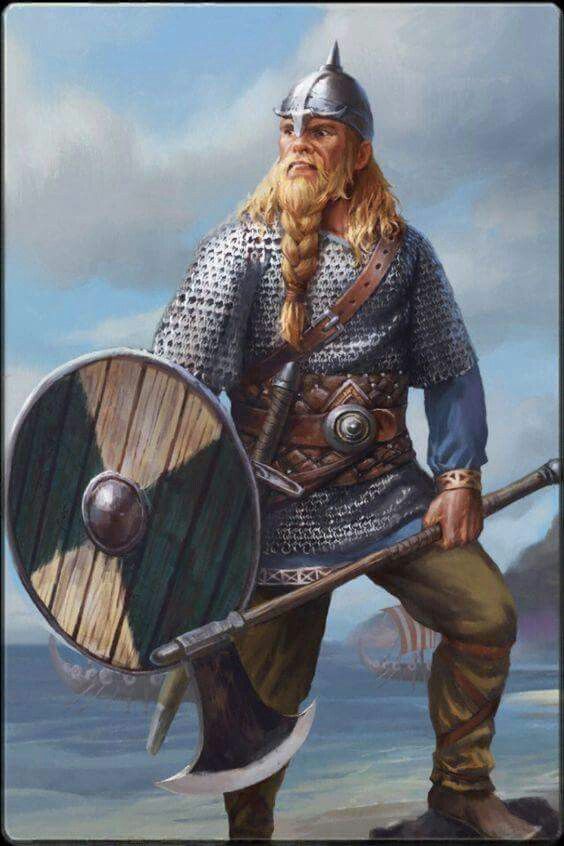 